INFORME DE ACTIVIDADESABRIL - MAYO - JUNIO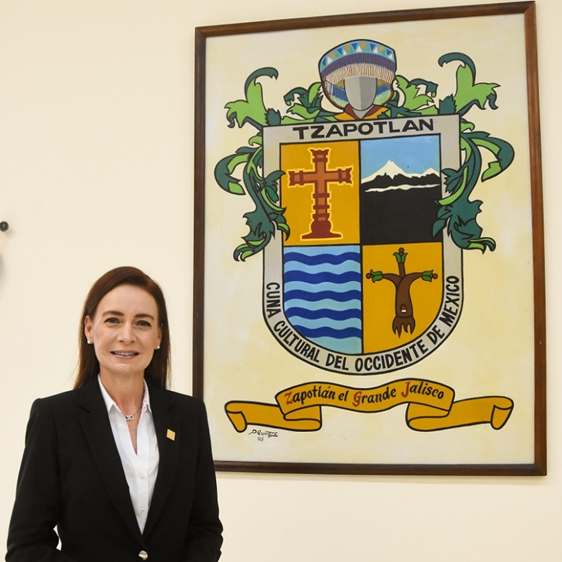 C. MÓNICA REYNOSO ROMEROREGIDORA DEL HONORABLE AYUNTAMIENTO ZAPOTLÁN EL GRANDE JALISCO.SESIÓN SOLEMNE NUMERO 10  EN LA SALA DE AYUNTAMIENTO DE ZAPOTLÁN EL GRANDE Con motivo de la conmemoración del 166° Aniversario en el que se asignó el nombre de Ciudad Guzmán.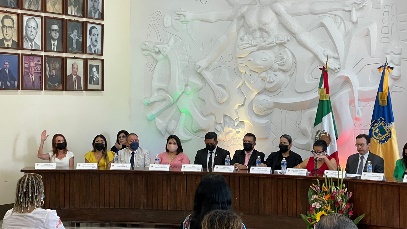 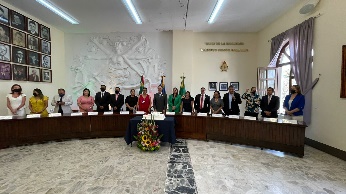 SESIÓN SOLEMNE NUMERO 11 CENTRO CULTURAL JOSÉ ROLON Entrega de la presea “ José Clemente Orozco” al mérito docente, en su edición 2022, entregada a maestros de 30, 40 y 50 años de docencia 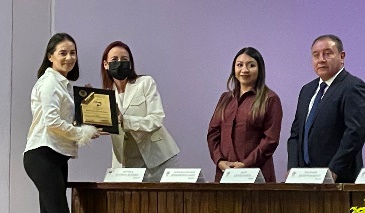 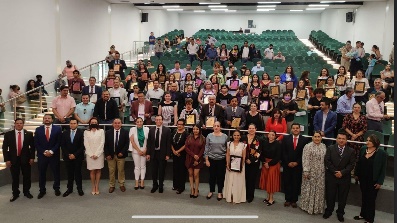 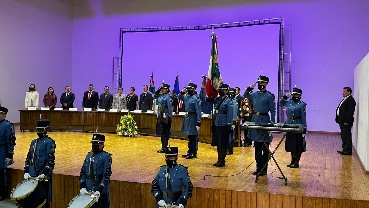 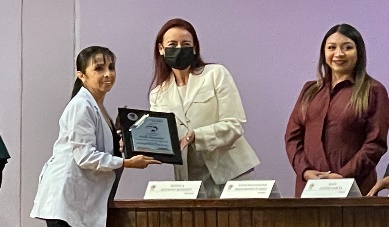 SESIÓN SOLEMNE NUMERO 12  PATIO CENTRAL DEL AYUNTAMIENTO DE ZAPOTLÁN EL GRANDECon motivo de la entrega de reconocimientos a los atletas Zapotlenses que participaron en los Primero Juegos Panamericanos junio Cali Valle Colombia 2021 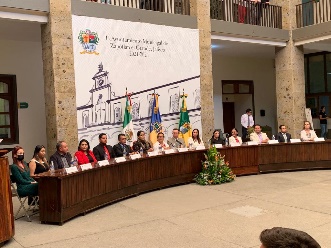 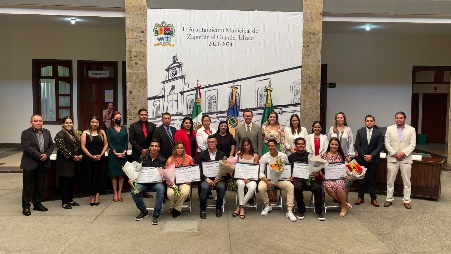 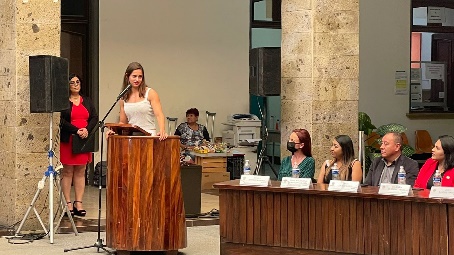 SESIÓN SOLEMNE NUMERO 13  PATIO CENTRAL DEL AYUNTAMIENTO DE ZAPOTLÁN EL GRANDE Entrega de las declaratorias de “Hijos Ilustres “a los Zapotlenses Guillermo Lares Lazarit y José Hernández Hernández  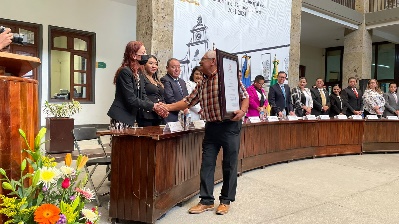 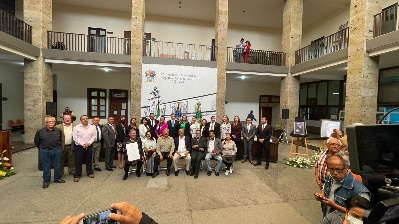 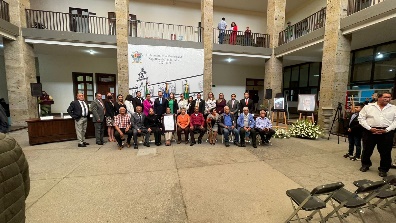 SESIÓN SOLEMNE NUMERO 14 PATIO CENTRAL DEL AYUNTAMIENTO DE ZAPOTLÁN EL GRANDE 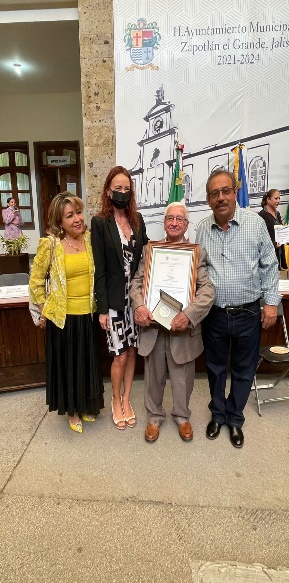 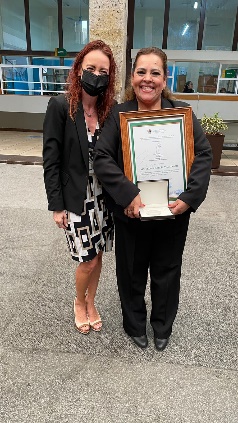 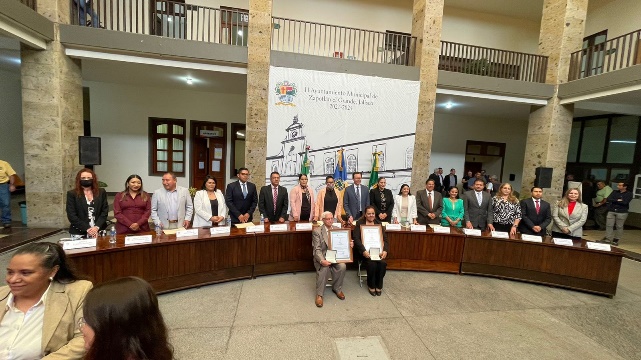 2.- SESIONES ORDINARIAS DE AYUNTAMIENTO3.- SESIONES EXTRAORDINARIAS DE AYUNTAMIENTO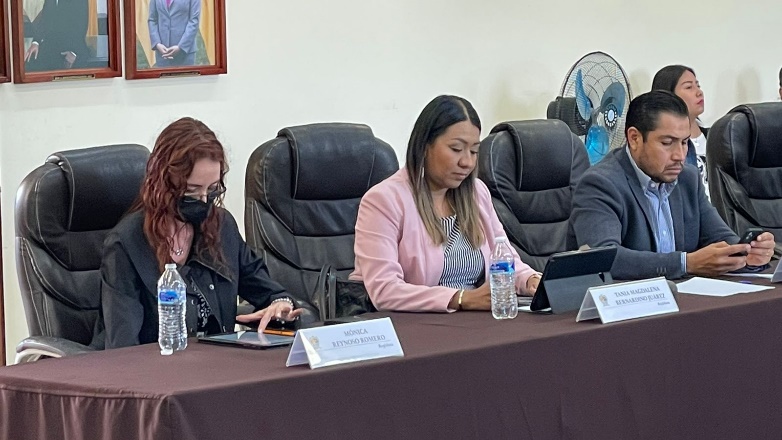 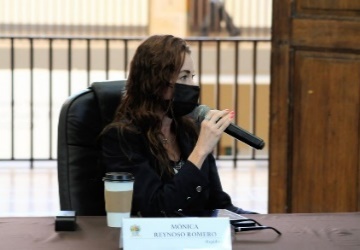 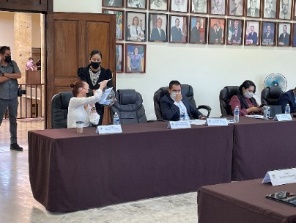 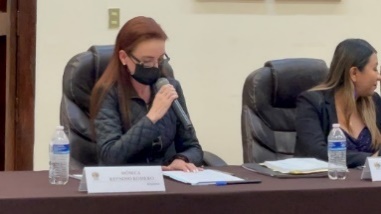 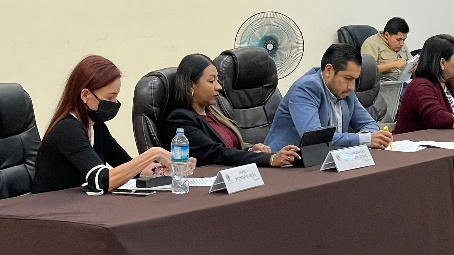 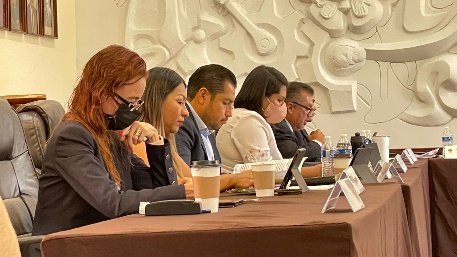 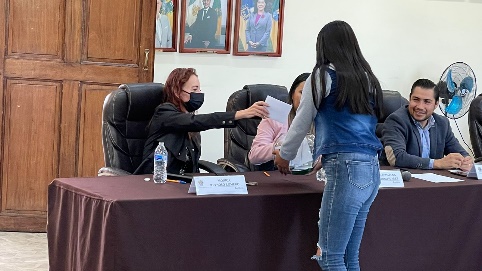 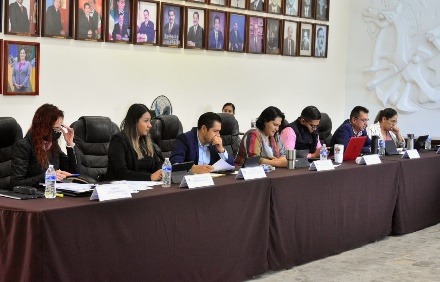 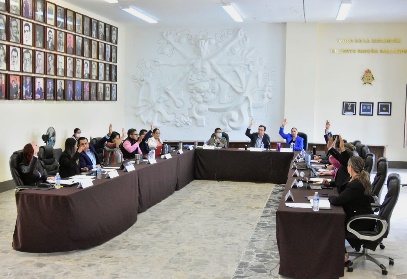 - COMISIONES EDILICIAS DE ESTACIONOMETROS ----- Cuarta Sesión Ordinaria  celebrada el día 12 de mayo en el que se informa a los vocales de esta comisión que fue retirada la iniciativa referente a la modificación del reglamento con el fin de que sea mejor estudiado dicho reglamento y que dicha iniciativa sea retomada en y presentada en otra sesión de Ayuntamiento.----- En la quinta Sesión Ordinaria de esta comisión se abordó la solicitud realizada por la Jefa de Mercados C. Celia Estrada Velázquez al Lic. Santos Alejandro Jiménez Cuevas Director del Organismo Público Descentralizado de Estacionometros para la Asistencia Social del Municipio de Zapotlán el Grande, quien a su vez me solicito se realizar la revisión y aprobacion de la colocación de estacionometros por la calle constitución a las afueras del mercado que lleva el mismo nombre por parte de esta comisión, en dicha sesión se contó con la presencia de los ya mencionados así como la del Lic. Jorge Jiménez Pérez Director de Tránsito y Movilidad, sesión celebrada el día martes 07 de Junio, quedando suspendida para que fuera consensada correctamente con los locatarios.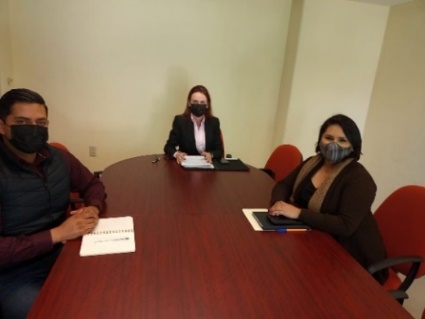 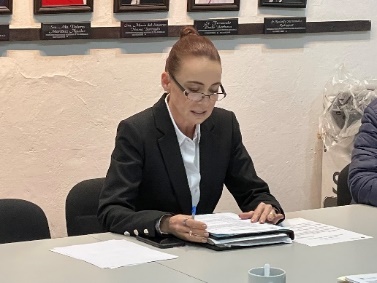 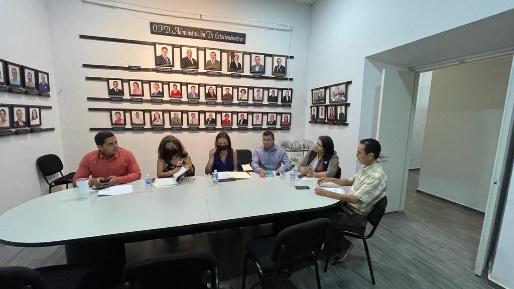 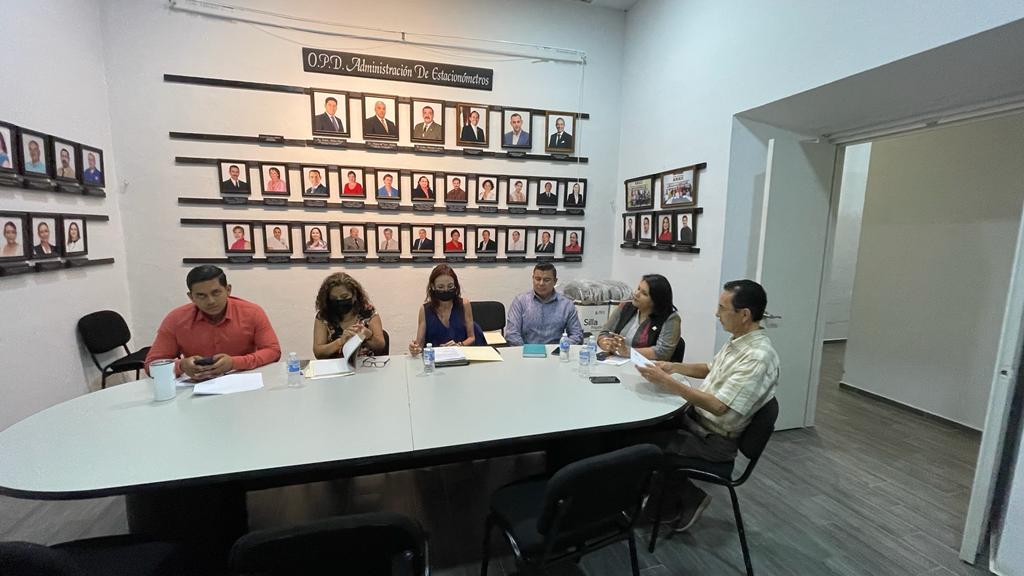 COMISIÓN TRANSITORIA PARA DAR SEGUIMIENTO A LA REACTIVACIÓN DEL CENTRO DE ASISTENCIA DE MEDIO CAMINO PARA MUJERES Y NIÑOS MALTRATADOS (DEL REFUGIO DE MUJERES VIOLENTADAS) EN ZAPOTLÁN EL GRANDE, JALISCO.----- Tercera Sesión Ordinaria en esta sesión que se llevó acabo el día viernes 27 de mayo, se les informo a los integrante de esta comisión la contestación que remitieron los diversos departamentos y dependencias, y con esto se dan por concluidos los trabajos de la comisión, para posteriormente informar al pleno los trabajos realizados por la comisión, para con esto dar por concluidos formalmente los trabajos de esta y disuelta tal comisión por cumplir con los objetivos para lo cual fue creada y proponiendo las conclusiones u observaciones que se deberían de contemplar para la reactivación de la casa de medio camino, siendo el Sistema DIF quien tome la determinación de los trabajos que se realizaran en las instalaciones.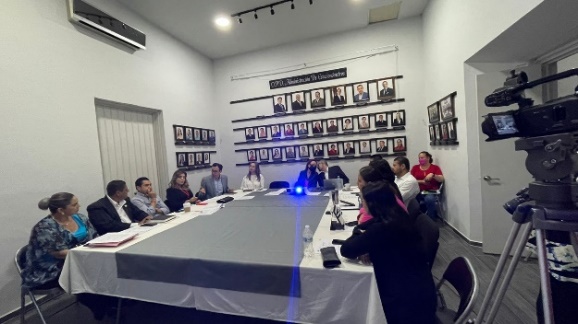 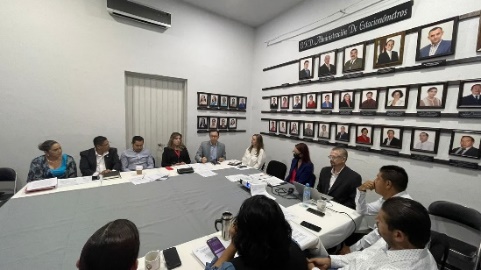 INICIATIVAS PRESENTADAS ANTE EL PLENO DEL AYUNTAMIENTO.INICIATIVA DE ACUERDO ECONOMICO EN EL CUAL SE EXHORTA A LOS INTEGRANTES DEL HONORABLE AYUNTAMIENTO DE ZAPOTLAN EL GRANDE A EVITAR CONDUCTAS DE VIOLENCIA POLITICA DE CONFORMIDAD A LOS DIFERENTES ORDENAMIENTO LEGALES VIGENTES.DIVERSAS CONVOCATORIAS, ACTIVIDADES Y EVENTOS POR DÍAS01 ABRILParticipación en las actividades referentes a la convocatoria “Ayuntamiento Infantil de Zapotlán el Grande” Revisión de las propuestas recibidas para seleccionar a los 20 alumnos que integrarán el” Ayuntamiento Infantil de Zapotlán el Grande 2022”06 ABRIL Continuación de la sesión ordinaria No. 4 de la Comisión Edilicia Permanente de Limpia, Áreas verdes, medio ambiente y Ecología.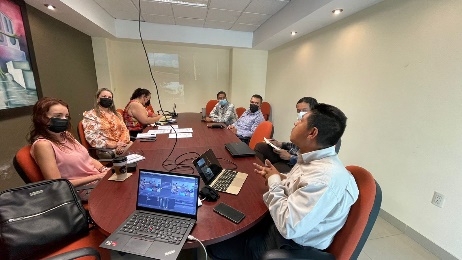 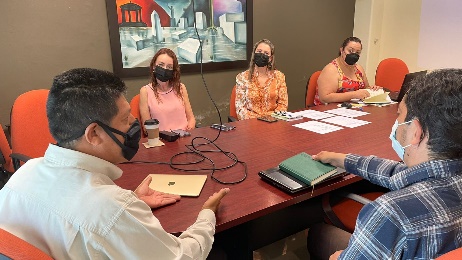 07 ABRIL Sesión Extraordinaria No. 3 de la Comisión Edilicia Permanente de Hacienda Pública y Patrimonio Municipal.21 ABRIL Sesión Extraordinaria No. 1 de la Comisión Edilicia Permanente de Administración Pública26  ABRIL Sesión Extraordinaria referente al  “Ayuntamiento Infantil 2022 de Zapotlán el Grande”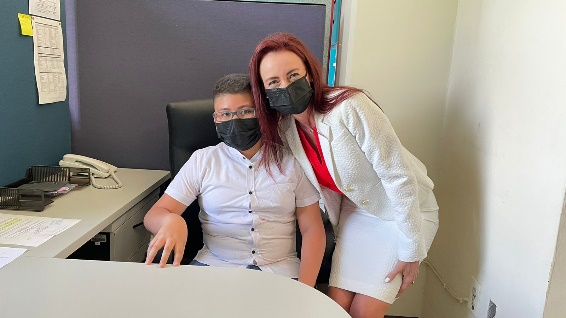 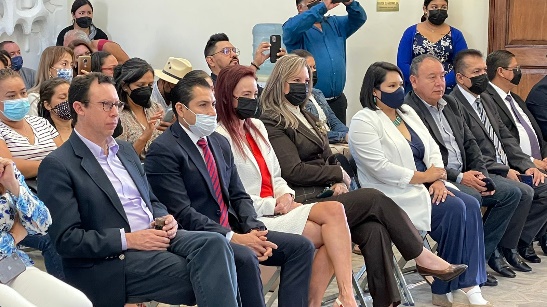 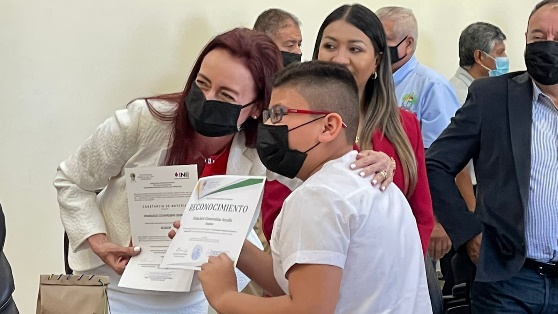 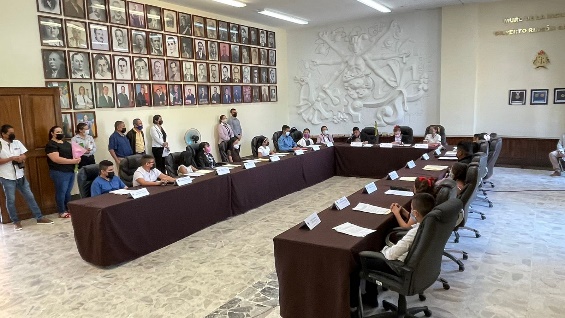 04 MAYO Continuación de la Sesión Ordinaria No. 4 de la Comisión Edilicia Permanente de Limpia, Áreas verdes, Medio ambiente y Ecología.05 MAYOInvitación a la ceremonia cívica del 180° Aniversario de la Batalla de Puebla (1862)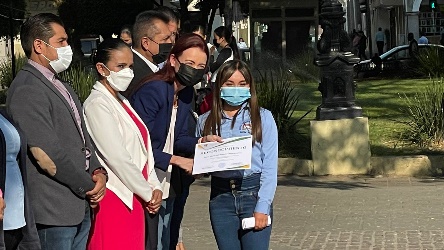 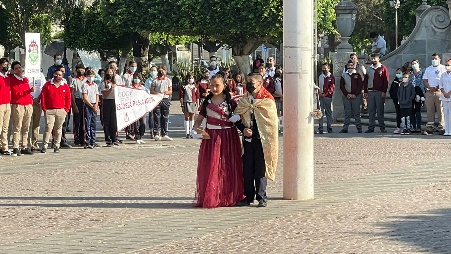 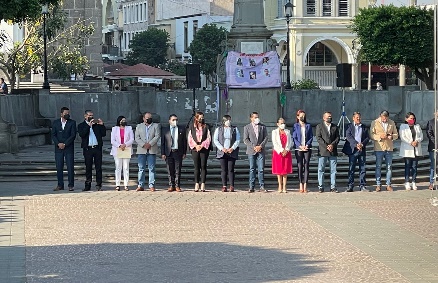 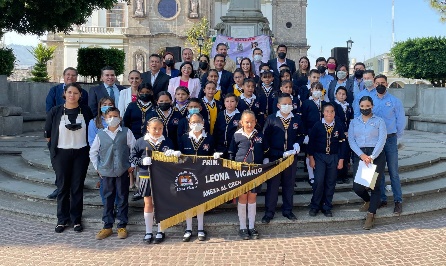 08 MAYO Invitación a la ceremonia cívica del 269 Aniversario de, natalicio de Don Miguel Hidalgo y Costilla (1753- 1811)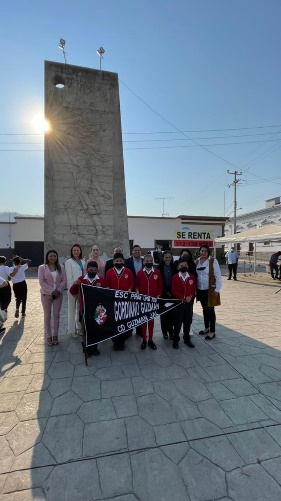 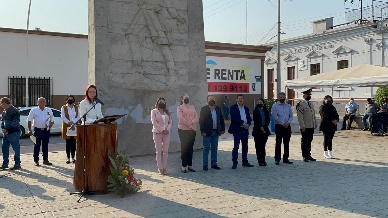 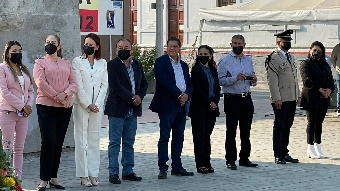 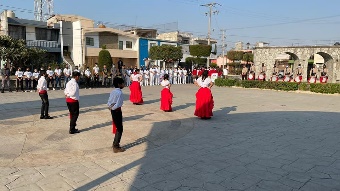 27 MAYO Continuación de la Sesión Ordinaria No. 4 de la Comisión Edilicia Permanente de limpia, áreas verdes, medio ambiente y ecología.03 JUNIO Sesión de la Comisión Municipal de Regularización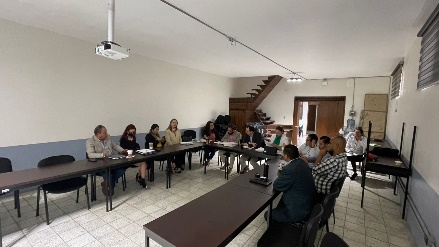 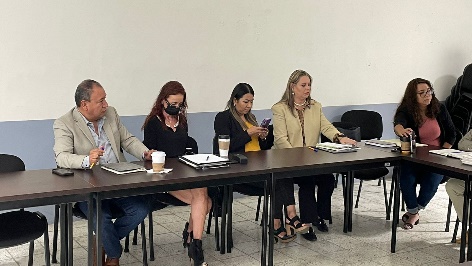 14 JUNIO Sesión Ordinaria No. 8 del Comité de Feria de Zapotlán el Grande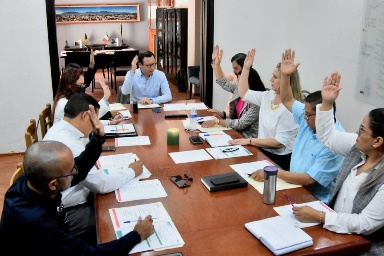 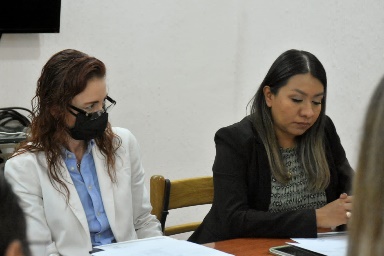 16 JUNIO Invitación a la ceremonia Cívica del 199° Aniversario de la creación del Estado libre y soberano de Jalisco (1823)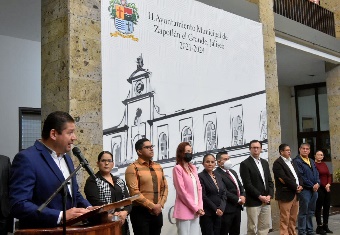 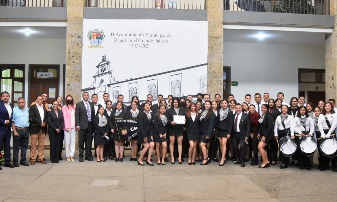 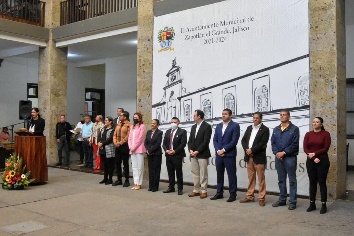 17 JUNIO Sesión Ordinaria No. 5 de la Comisión Edilicia Permanente de Limpia, Área verdes, Medio ambiente y ecológica.A T E N T A M E N T ECIUDAD GUZMÁN, MUNICIPIO DE ZAPOTLÁN EL GRANDE, JALISCO, 12  DE JULIO DEL 2022“2022, AÑO DE LA ATENCIÓN INTEGRAL PARA NIÑAS, NIÑOS Y ADOLECENTES CON CANCER EN JALISCO”“2022, AÑO DEL CINCUENTA ANIVERSARIO DEL INSTITUTO TECNOLÓGICO DE CIUDAD GUZMÁN”REGIDORA MÓNICA REYNOSO ROMEROREGIDORA PRESIDENTA DE LA COMISIÓN EDILICIA PERMANENTE DE ESTACIONAMIENTOS8 / Abril / 22 Ordinaria 9Sala de cabildo 11:0028 / Abril / 22Ordinaria 10Sala de cabildo 1:0011 / Mayo / 22Ordinaria 11Sala de cabildo 12:0020 / Mayo / 22Ordinaria 12 Sala de cabildo 10:0003 / Junio / 22Ordinaria 13Sala de cabildo 14:0028 / Junio / 22Ordinaria 14Sala de cabildo 12:0030 /Junio / 22 Ordinaria 15Sala de cabildo 14:0008 / Abril / 2022Extraordinaria No. 16Sala de CabildoTermino de S.E No. 926 / Abril / 2022Extraordinaria No. 17Sala de Cabildo Ayuntamiento Infantil10:0002 / mayo / 2022Extraordinaria No. 18Sala de Cabildo13:30 / 2022Extraordinaria No. 19Sala de Cabildo13 / Junio / 2022Extraordinaria No. 20Sala de Cabildo09:0027 / Junio / 2022Extraordinaria No. 21Sala de Cabildo12:0028 / Junio / 2022Extraordinaria No. 22Sala de CabildoTermino de S.E No. 14